Заключение об экспертизе на Порядок «Об определении границ территорий, прилегающих к зданиям, строениям, сооружениям, помещениям, на которых не допускается розничная продажа алкогольной продукции, на территории муниципального района «Читинский район» утвержденный решением Совета администрации муниципального района «Читинский район» от 23 июля 2019 года № 107».Управление экономики и имущества администрации муниципального района «Читинский район» в соответствии с разделом 3 порядка проведения оценки регулирующего воздействия проектов нормативных правовых актов администрации муниципального района «Читинский район», затрагивающих вопросы осуществления предпринимательской и инвестиционной деятельности, и экспертизы действующих нормативных правовых актов администрации муниципального района «Читинский район», затрагивающих вопросы осуществления предпринимательской и инвестиционной деятельности, утвержденного постановлением администрации муниципального района «Читинский район» от 27 декабря 2019 года № 62-НПА, рассмотрен Порядок «Об определении границ территорий, прилегающих к зданиям, строениям, сооружениям, помещениям, на которых не допускается розничная продажа алкогольной продукции, на территории муниципального района «Читинский район» утвержденный решением Совета администрации муниципального района «Читинский район» от 23 июля 2019 года № 107» (далее - Порядок).Разработчиком НПА является отдел экономики и развития предпринимательства администрации муниципального района «Читинский район». Порядок подготовлен в соответствии с пунктом 8 статьи 16  Федерального закона от 22 ноября 1995 года № 171-ФЗ «О государственном регулировании производства и оборота этилового спирта, алкогольной и спиртосодержащей продукции и об ограничении потребления (распития) алкогольной продукции», постановлением правительства Российской Федерации от 27 декабря 2012 года №1425 «Об определении органами государственной власти субъектов Российской Федерации мест массового скопления граждан и мест нахождения источников повышенной опасности, в которых не допускается розничная продажа алкогольной продукции, а также определения органами местного самоуправления границ прилегающих к некоторым организациям и объектам территорий, на которых не допускается розничная продажа алкогольной продукции».Целью предлагаемого правового регулирования является установление порядка определения органами государственной власти субъектов Российской Федерации мест массового скопления граждан и мест нахождения источников повышенной опасности, в которых не допускается розничная продажа алкогольной продукции.Данный Порядок, утвержденный решением Совета администрации муниципального района «Читинский район» от 23 июля 2019 года № 107», направлен на приведение в соответствие с действующим законодательством Российской Федерации.Дополнительных расходов для бюджета и субъектов предпринимательской деятельности не возникнет.Порядок, утвержденный решением Совета муниципального района «Читинский район» от 23 июля 2019 года №107 не содержит:-положения, устанавливающие ранее не предусмотренные законодательством и иными нормативными правовыми актами обязанности, запреты и ограничения для юридических лиц в сфере предпринимательской деятельности или способствующие их установлению, а также положения, приводящие к возникновению ранее не предусмотренных законодательством и иными нормативными правовыми актами расходов субъектов предпринимательской деятельности.В соответствии с пунктом 2 протокола совещания по вопросам розничной продажи алкогольной и спиртосодержащей продукции и установления нормативов на коммунальные услуги на территории Забайкальского края, под председательством временно исполняющего обязанности Губернатора края А.М. Осипова от 20 мая 2019 года органам местного самоуправления рекомендовано рассмотреть вопрос об увеличении границ территорий прилегающих к зданиям, строениям, сооружениям, помещениям, образовательных организаций, организаций осуществляющих медицинскую деятельность, а также к спортивным сооружениям, на которых запрещается розничная продажа алкогольной продукции, не менее 100 метров (по пешеходной зоне) до торговых объектов продажи алкогольной продукции.С 14 июня 2019 года по 14 июля 2019 года были проведены общественные обсуждения проекта «Об определении границ территорий, прилегающих к зданиям, строениям, сооружениям, помещениям, на которых не допускается розничная продажа алкогольной продукции, на территории муниципального района «Читинский район». Уведомление о проведении общественного обсуждения и проект были размещены на официальном сайте администрации муниципального района «Читинский район» в информационно-телекоммуникационной сети «Интернет».17 июля 2019 года подведены результаты проведения общественного обсуждения проекта. По результатам общественного обсуждения предложений и замечаний в адрес администрации муниципального района «Читинский район» не поступало.23 июля 2019 года Советом муниципального района «Читинский район» принято Решение утвердить Порядок определения границ территорий, прилегающих к зданиям, строениям, сооружениям, помещениям, на которых не допускается розничная продажа алкогольной продукции, на территории муниципального района «Читинский район».В ходе публичных консультаций в период с 24 июля 2020 года по 12 августа 2020 года к Порядку, утвержденному решением Совета муниципального района «Читинский район» от 23 июля 2019 года №107 и сводного отчета имеются замечания от представителей малого и среднего бизнеса, а также от Уполномоченного по защите прав предпринимателей в Забайкальском крае: от Уполномоченного по защите прав предпринимателей в Забайкальском крае, следующего содержания: - Установление расстояния не менее 100 м от объектов, осуществляющих розничную продажу алкогольной продукции до объектов, вблизи которых запрещена указанная торговля, повлечет прекращение деятельности соответствующих объектов, находящихся на меньшем расстоянии. - Уполномоченный по защите прав предпринимателей в Забайкальском крае стоит на позиции сохранения существующего бизнеса, обеспечения стабильности его ведения, а также развития предпринимательской сферы края.В связи с появлением возможности увеличения, указанного выше расстояния, на рассмотрение Уполномоченного поступили десятки обращений предпринимателей, осуществляющих розничную продажу алкогольной продукции в г. Чите и населенных пунктах края, представителей, как крупных сетей края, так и малого предпринимательства. В обращениях указывается на то, что выполнение данной инициативы непосредственно отразится на деятельности предпринимателей. Они будут нести убытки, а также будут вынуждены провести массовые сокращения работников. Как следствие, уволенные работники магазинов, прекративших свою деятельность, пополнят процент безработных в крае. Бюджет не дополучит значительные суммы в виде налогов и обязательных отчислений, включая отчисления по НДФЛ за работников, страховые взносы. Также, по мнению предпринимательского сообщества, сокращение легальных точек продажи алкоголя спровоцирует рост деятельности нелегальных торговцев алкоголем, увеличение оборота суррогатов алкоголя, что негативным образом отразится на экономической, социальной и криминогенной составляющих общественной жизни муниципального района.Кроме того, считаем, что установление соответствующего расстояния призвано сделать менее доступными алкогольные напитки для детей и молодежи, однако, указанная цель достигается запретом на реализацию алкоголя лицам, не достигшим 18-летнеего возраста. Поэтому увеличение расстояния не будет иметь должного социального эффекта по снижению уровня алкоголизации населения. Реализация рассматриваемой инициативы и увеличение расстояния до 100 метров повлечет следующие негативные последствия, несоизмеримые с возможным положительным социальным эффектом: - сокращение количества легальных предпринимателей, занимающихся розничной продажей алкогольной продукции; - сокращение доходов субъектов предпринимательства, осуществляющих легальную розничную продажу алкогольной продукции на территории района;- рост безработицы в районе;- сокращение поступления налогов, взносов и иных платежей от соответствующих субъектов предпринимательства;- рост объемов нелегального оборота алкогольной продукции;- рост показателей отравления населения некачественным алкоголем и суррогатами.2) От Забайкальской региональной общественной организации «Союз предпринимателей Забайкальского края» следующего содержания:- Принятие данного Решения приведет к закрытию объектов, расположенных 100 м к указанным в Приложении № 2 организациям и объектам, а значит издержки/ упущенная выгода будет составлять весь объем выручки данных организаций;- Данное Решение существенно сократит количество легальных организаций, осуществляющих розничную торговлю алкоголем, что никак не повлияет на спрос населения, вследствие этого на территории Читинского района будет процветать нелегальный оборот алкогольной продукции.В результате закрытия объектов торговли и общепита в границах прилегающих территорий произойдет сокращение рабочих мест, снижение налоговых поступлений в бюджеты всех уровней. Считаем данное Решение Совета нецелесообразным и не способным решить проблему алкоголизма населения.3) От Забайкальского регионального отделения Общероссийской общественной организации малого и среднего предпринимательства «ОПОРА РОССИИ»:- Оставить без изменения существующий закон.По итогам публичных консультаций о том, что действующий НПА необоснованно затрудняет ведение предпринимательской и инвестиционной деятельности, и предлагают отменить действующий НПА.Действия Совета администрации муниципального района «Читинский район» в соответствии с постановлением правительства Российской Федерации от 27 декабря 2012 года №1425 «Об определении органами государственной власти субъектов Российской Федерации мест массового скопления граждан и мест нахождения источников повышенной опасности, в которых не допускается розничная продажа алкогольной продукции, а также определения органами местного самоуправления границ, прилегающих к некоторым организациям и объектам территорий, на которых не допускается розничная продажа алкогольной продукции», направлены на защиту национальных интересов, жизни и здоровья граждан, обеспечение социальной стабильности, а не на защиту и продвижение частных интересов бизнеса. Пропагандистские меры в одиночку не способны решить проблему злоупотребления алкоголем, так же, как и усилия, направленные на лечение алкогольной зависимости. Продажу нелегальной алкогольной продукции контролируют органы, уполномоченные проверять и принимать соответствующие меры. Также, согласно исследованиям доказано, что «некачественный» алкоголь и «качественный» одинаково влияют на жизнь и здоровье населения, так как главное токсическое вещество во всех этих жидкостях – этиловый спирт.Наиболее эффективными для предотвращения ущерба показали себя меры, направленные на ограничение доступности алкоголя для населения, в особенности крепких напитков, - доступности экономической, пространственной, во времени и по возрасту. Порядок не создает условий, необоснованно затрудняющих осуществление предпринимательской деятельности, а также определяет конкретные границы и даёт чёткое понимание, где субъекты предпринимательской деятельности могут осуществлять розничную продажу алкогольной продукции, а где на данный вид деятельности установлен запрет.Таким образом, ситуация по ограничению доступности алкоголя населению является эффективной, Порядок «Об определении границ территорий, прилегающих к зданиям, строениям, сооружениям, помещениям, на которых не допускается розничная продажа алкогольной продукции, на территории муниципального района «Читинский район» утвержденный решением Совета администрации муниципального района «Читинский район» от 23 июля 2019 года № 107» остается без изменений.Начальник Управления экономикии имущества администрациимуниципального района«Читинский район»                                                                       А.А.МаркевичИсп.: Филиппова Марина Михайловна главный специалист отдела экономики и развития предпринимательства(3022) 35-67-61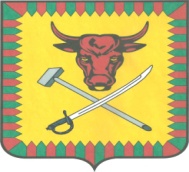 АДМИНИСТРАЦИЯМуниципального района«Читинский район»672090   г. Чита, ул. Ленина, 157
 тел. 32-00-91, факс 35-43-28E-mail: adm320091@yandex.ruСайт: читинск.забайкальскийкрай.рфИНН 7524000811 КПП 752401001ОГРН 1027500847934от “14” сентября 2020 г. № 6